S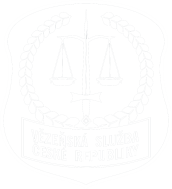             SLUŽEBNÍ POMĚR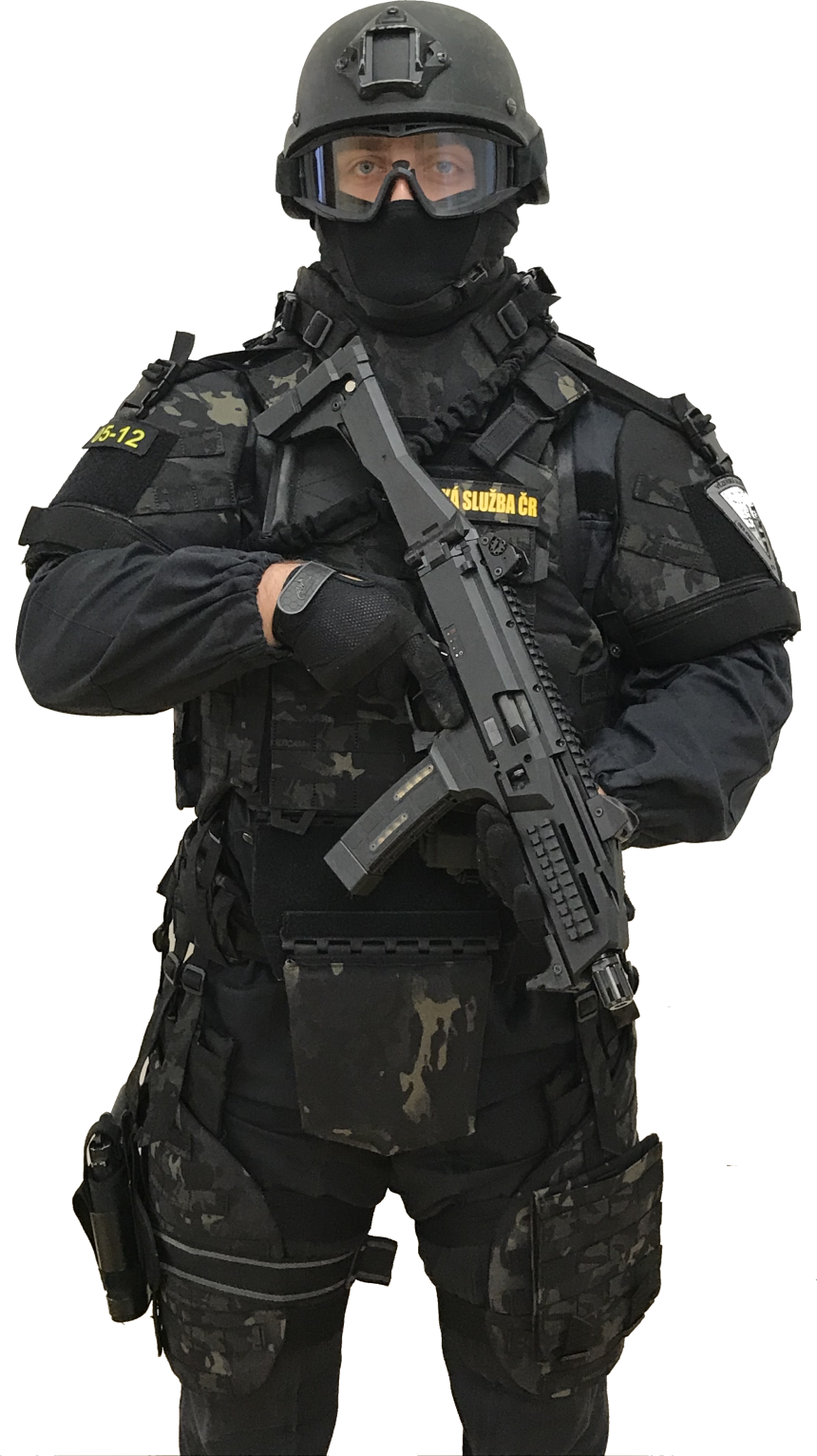 PozicePříslušník Vězeňské služby ČR Věznice VinařicePožadavky ukončené střední vzdělání, státní občanství ČR, bezúhonnostNabízíme náborový příspěvek 150 000 Kč, stabilizační příplatek, sociální jistoty, výhodné platové podmínky, osobnostní a fyzický rozvoj, profesní růstBenefity posilovna, sauna, výcvik sebeobrany, příspěvek na stravu, rekreaci, kulturu, dovolená 6 týdnů, možnost ubytování a stravování, výsluhový příspěvek po 15 letech službyemail: nabor@vez.vin.justice.cztel.: +420 312 291 750 / +420 312 291 748Vězeňská služba ČRVěznice VinařiceVinařice 245273 07 Vinařice